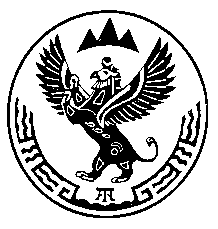 Министерство природных ресурсов, экологии и туризма Республики АлтайПРИКАЗг. Горно-Алтайск«8» апреля 2020 г.                                                                                         № 228О внесении изменений в некоторые приказы Министерства природных ресурсов, экологии и туризма Республики АлтайНа основании протестов Прокуратуры Республики Алтай от 31 марта 2020 года № 07-02-2020, от 31 марта 2020 года № 07-02-2020 и руководствуясь постановлением Правительства Республики Алтай от 5 ноября 2008 года № 252 «О введении новых систем оплаты труда работников государственных органов Республики Алтай и работников государственных учреждений Республики Алтай, и признании утратившими силу некоторых постановлений Правительства Республики Алтай»,приказываю:Внести в Положение об оплате труда работников казенных учреждений Республики Алтай, подведомственных Министерству природных ресурсов, экологии и туризма Республики Алтай, по виду экономической деятельности «Деятельность органов государственной власти субъектов Российской Федерации по осуществлению своих полномочий в городах и районах», утвержденное приказом Министерства природных ресурсов, экологии и имущественных отношений Республики Алтай от 30 июля 2018 года № 467, следующие изменения:а) в пункте 5 слова «работу в особых климатических условиях и» исключить;б) в пункте 57 слово «дорогостоящих» исключить.Внести в Примерное положение об оплате труда работников автономных учреждений Республики Алтай, подведомственных Министерству природных ресурсов, экологии и туризма Республики Алтай, по виду экономической деятельности «Лесоводство и лесозаготовки», утвержденное приказом Министерства природных ресурсов, экологии и туризма Республики Алтай от 27 августа 2018 года № 531, следующие изменения:а) в пункте 5 слова «работу в особых климатических условиях и» исключить;б) в пункте 58 слово «дорогостоящих» исключить.Внести в Примерное положение об оплате труда работников государственных учреждений Республики Алтай, подведомственных Министерству природных ресурсов, экологии и туризма Республики Алтай, по виду экономической деятельности «Деятельность в области архитектуры и инженерно-технического проектирования, технических испытаний, исследований и анализа», утвержденное приказом Министерства природных ресурсов, экологии и имущественных отношений Республики Алтай от 5 сентября 2018 года № 561 следующие изменения:а) в пункте 5 слова «работу в особых климатических условиях и» исключить;б) пункт 26 изложить в следующей редакции:«26. Руководителю государственного учреждения Республики Алтай выплаты стимулирующего характера выплачиваются по решению Министерства с учетом достижения показателей государственного задания на оказание государственных услуг (выполнение работ), а также иных показателей эффективности деятельности государственного учреждения Республики Алтай и работы его руководителя, включая рост средней заработной платы работников государственного учреждения Республики Алтай в отчетном году по сравнению с предшествующим годом без учета повышения размера заработной платы в соответствии с постановлениями Правительства Республики Алтай и выполнение квоты по приему на работу инвалидов, установленной в соответствии с федеральным законодательством и законодательством Республики Алтай.»;в) в пункте 57 слово «дорогостоящих» исключить.4. Контроль за исполнением настоящего Приказа оставляю за собой.Исполняющий обязанности министраприродных ресурсов, экологии и туризма Республики Алтай                                                          Е.О. ПовароваКорчуганова Ольга Сергеевна, административно-правовой отдел,заместитель начальника отдела, (38822)6-71-95, forest04_ok@mail.ru